31.03.2020. UTORAKDobro jutro đaci! Posljednji je dan mjeseca ožujka. Vrijeme je za rad i učenje!HRVATSKI JEZIKMedvjed Kruškić Stanislav Femenićpročitaj priču Medvjed Kruškić, u čitanci na str.104. i 105. (pročitaj priču 2 puta).što misliš, zašto je medvjedu ime Kruškić?zapiši naslov priče, pisca i nadnevak u pisanku.odgovori na svih 8 pitanja u pisanku – pitanja ne trebaš prepisivati.svaki odgovor započni pisati u novi red.ako želiš možeš nešto iz priče nacrtatiDOPUNSKA NASTAVA - VJEŽBAJ ČITATI – pročitaj priču još nekoliko puta izvrši samoprocjenuSAMOPROCJENA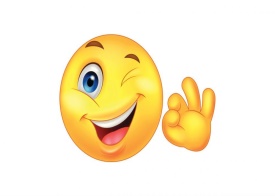 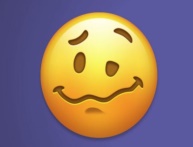 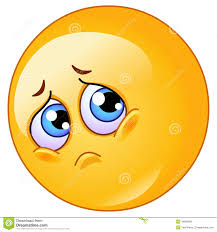 	ODLIČNO ČITAM.	         ČITAM IZRAŽAJNO I	NE ČITAM BAŠ                   BEZ GREŠKE, IZRAŽAJNO                GLATKO, ALI POVREMENO               IZRAŽAJNO I GLATKO.                            I GLATKO.                                      GRIJEŠIM.                                TREBAM JOŠ PUNO ČITATI.MATEMATIKADijeljenje brojem 2Otvori udžbenik, str. 70. Riješi ZNAM. Promotri sliku. Napiši u bilježnicu:                                                                                          31.03.2020.            DIJELJENJE BROJEM 22 : 2 = 1             6 : 2 = 3            10 : 2 = 5          14 : 2 = 7         18 : 2 =   94 : 2 = 2              8 : 2 = 4            12 : 2 = 6         16 : 2 = 8         20 : 2 = 10Riješi sve zadatke u udžbeniku na str. 71. Mala pomoć za treći zadatak: 3. zadatak. Trebaš napisati jednu jednakost množenja i dvije jednakosti dijeljenja. Slijedi primjer:    12                            2 · 6  = 12                 :                       :                 12 : 2 =  6                    2        ˙     ?                     12 : 6 =  2Rastegni se, a zatim pojedi nešto zdravo, na primjer, pola jabuke i još pola jabuke.Klik na link, zatim klik na PRIMIJENI ZNANJE.  Lako ćeš naučiti dijeliti brojem 2. https://www.e-sfera.hr/dodatni-digitalni-sadrzaji/4d0071ff-9467-4c21-b802-be9487edb0bd/assets/interactivity/primijeni_znanje_1/index.htmlZADAĆARadna bilježnica, str. 88. Za one koji žele više mogu riješiti i str. 89. PRIRODA I DRUŠTVOLjudi u proljećePONOVIMOusmeno imenuj proljetnice koje vidiš na slikama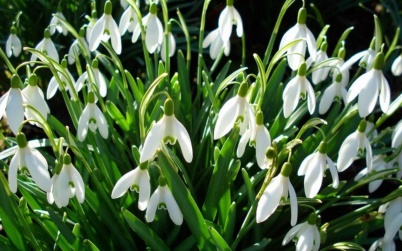 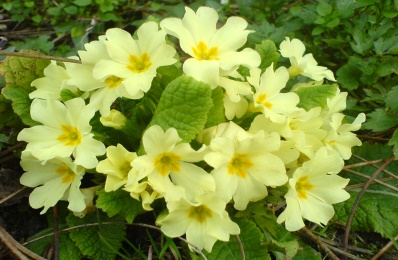 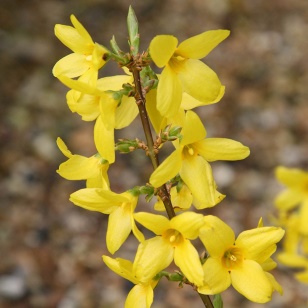 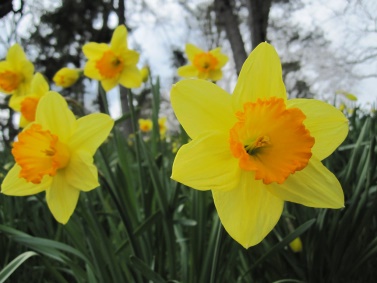 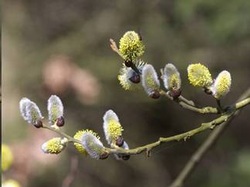 otvori udžbenik na str. 37.pročitaj što ljudi rade u proljeće.prepiši u pisanku ovu umnu mapu i dopuni je zadanim riječima. Koristi bojice.	VRTU (	)	OKUĆICE (            )LJUDI I PROLJEĆE		ORANICAMA (    )          VOĆNJAKU (           )	VINOGRADU (       )upiši ove riječi na odgovarajuće mjesto. Pomozi si tekstom iz udžbenika.orezuju voćke, siju sjeme, orezuju vinovu lozu, raste pšenica, sije se kukuruz, sade se povrtnice, uređuju se dvorišta, oranje, usitnjavanje zemljeposlikaj umnu mapu i pošalji učiteljiciZADAĆARiješi str.43. i 44. u radnoj bilježnici. (do petka)LIKOVNA KULTURABoja Toplo – hladni kontrast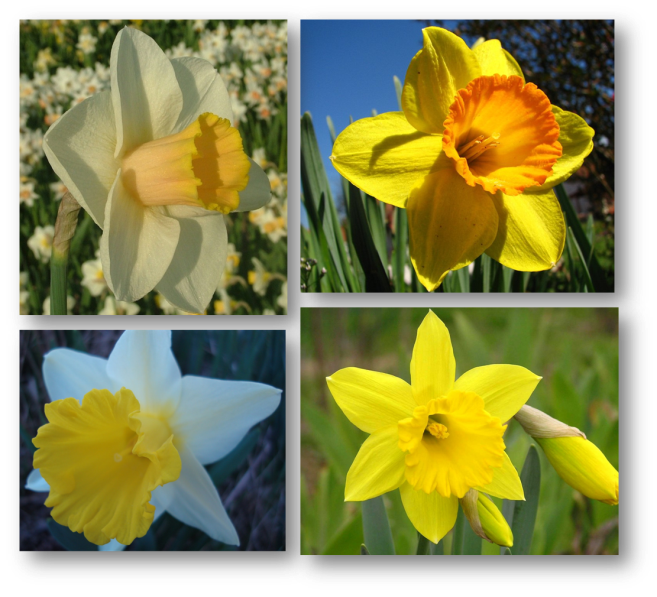 Promotri ove sunovrate ili narcise.Koje boje uočavaš? Jesu li to tople ili hladne boje?Od koliko latica se sastoji? Što ima u sredini? (trubastu krunicu)Ponovimo, koje su tople boje, a koje hladne? One su u međusobnom kontrastu.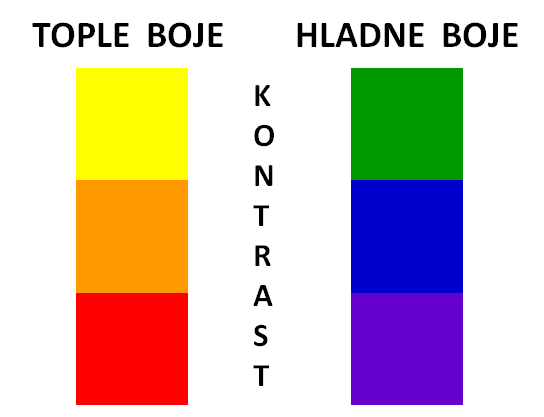 ZADATAKZadatak je naslikati sunovrat drvenim bojicama, flomasterima ili uljanim pastelama (što već imaš  kod kuće) suprotstavljajući tople i hladne boje. Cvijet ćeš naslikati toplim ili hladnim bojama, a pozadinu onom skupinom boja suprotnom bojama cvijeta. Znači, ako cvijet naslikaš toplim bojama, pozadinu naslikaj hladnim ili obrnuto. Slikaj tako da kombiniraš sve tri tople i hladne boje. Kad završiš, poslikaj i pošalji učiteljici.